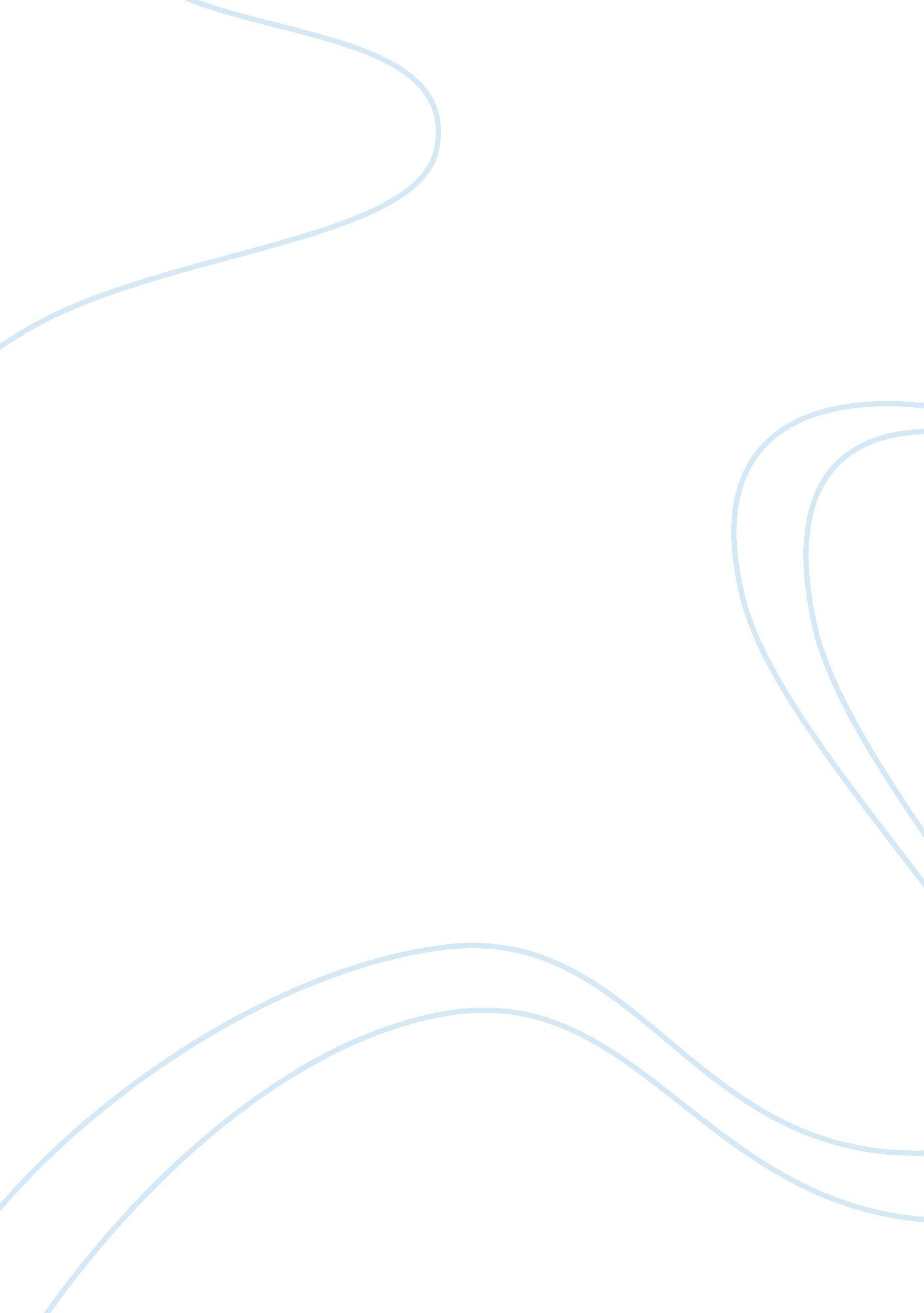 Thuy linh – college essay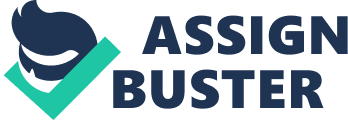 It was just a holiday, but it changed my life Holidays can be good for your health. You lie on a beach and relax, and tensions disappear. But sometimes a holiday can change your life completely, which is what happened 2 years ago to Victoria Smith and Sally Gook. Victoria Smith 6 years ago, was working as a manager at Next, a British chain store. Then she went on holiday to Bomeo.. ” It was a working holiday”, said Victoria, “ where you could study orang-utans in the wild- I have always been interested in apes, so I thought it would be fun”. The holiday was wonderful, and when Victoria came home she found it very difficult to return to her old life. “ Suddenly the problems in the store just seemed so trivial. Although everybody told her she was mad. she decided to go back to university and study biology. 4 years later she became a chimpanzee keeper. for the last 2 years Victoria has been working at monkey world, a centre in south-west england which looks after apes which have been ill-treated. Many have been rescued from laboratories and circuses all over the world. She works long hours, and the pay isn’t very good, but she loves it. Apes are like a big family, each with their own personality’. ‘ I’m really happy now. Since I started working here I feel that I’ve been doing something important, not just wasting my life’. Sally Gook wakes up every morning to a deep blue sky and blazing sun. For the last 2 years she has been living on the tiny Greek island of Lipsi, which is only 16 square km in size and has a population of just 650. But until a few years ago she lived in Lonndon. ‘ I was working for American Express and I had to get up very early every morning, often in horrible weather, and get a train and the tube to work. Then one day she and a friend decided they needed a relaxing holiday, and they came to Lipsi. ‘ I loved it’- the people, the mountains, the sun, and the delicious food. Suddenly I knew there was a different which has organized her holiday. Since then she has been living on Lipsi and working as a tourist guide. Her boyfriend, who is Greek, is a farmer. Sally said, I’ve only been back to London once, and I can’t imagine ever living there again’. Do ch? la m? t k? ngh? , nhung no da thay d? i cu? c s? ng c? a toi Ngay l? co th? du? c t? t cho s? c kh? e c? a b? n. Quy v? n? m tren m? t bai bi? va thu gian, va cang th? ng bi? n m? t. Nhung doi khi m? t k? ngh? co th? thay d? i hoan toan cu? c s? ng c? a b? n, do la nh? ng gi da x? y ra 2 nam tru? c Victoria Smith va Sally Gook. Victoria Smith 6 nam tru? c, da lam vi? c nhu m? t ngu? i qu? n ly t? i Ti? p theo, m? t chu? i c? a hang c? a Anh. Sau do, co da di ngh? ? Bomeo .. “ Do la m? t ngay ngh? lam vi? c”, cho bi? t Victoria, “ noi b? n co th? nghien c? u du? i uoi hoang da Toi da luon luon quan tam d? n loai kh? , vi v? y toi nghi r? ng no s? du? c vui v? “. Cac k? ngh? tuy? t v? i, va khi Victoria tr? v? nha, co th? y r? t kho d? quay tr? l? cu? c s? ng cu c? a minh. “ D? t nhien, nh? ng v? n d? trong c? a hang ch? co v? r? t t? m thu? ng M? c du t? t c? m? i ngu? i noi v? i co la ngu? i dien. Co quy? t d? nh tr? l? i tru? ng d? i h? c va nghien c? u sinh h? c. 4 nam sau do, co da tr? thanh m? t th? mon tinh tinh. trong 2 nam qua, Victoria da du? c lam vi? c t? i th? gi? i con kh? , m? t trung tam ? phia tay nam nu? c Anh, sau khi loai vu? n da b? ? m du? c di? u tr?. Nhi? u ngu? i da du? c c? u thoat kh? i phong thi nghi? m va r? p xi? c tren toan th? gi? i. Co ? y lam vi? c nhi? u gi? , va ti? n luong khong ph? i la r? t t? t, nhung co ? yeu no Apes gi? ng nhu m? t gia dinh l? n, d? u co ca tinh rieng c? a h?. “ Toi th? c s? h? nh phuc. K? t? khi toi b? t d? u lam vi? c ? day, toi c? m th? y r? ng toi da lam m? t cai gi do quan tr? ng, khong ch? lang phi cu? c s? ng c? a toi. Sally Gook th? c d? y m? i bu? i sang m? t b? u tr? i xanh th? m va m? t tr? i r? c. Trong 2 nam qua, co da s? ng tren hon d? o Hy L? p nh? be c? a Lipsi, do la ch? co 16 km vuong va co dan s? ch? 650. Tuy nhien, cho d? n khi m? t vai nam tru? c day, co da s? ng trong Lonndon. “ Toi da lam vi? c cho American Express va toi da ph? i d? y r? t s? m vao m? i bu? sang, thu? ng trong th? i ti? t kh? ng khi? p, va co du? c m? t xe l? a va ? ng d? lam vi? c. Sau do m? t ngay co va m? t ngu? i b? n quy? t d? nh h? c? n m? t k? ngh? thu gian, va h? da d? Lipsi. “ Toi yeu it’ nh? ng ngu? i, nh? ng ng? n nui, m? t tr? i, va th? c an ngon. D? t nhien, toi bi? t co m? t khac nhau ma da t? ch? c ngay ngh? c? a minh. K? t? do, co da du? c s? ng tren Lipsi va lam vi? c nhu la m? t hu? ng d? n vien du l? ch. B? n trai c? a co, la ngu? i Hy L? p, la m? t nong dan. Sally noi, toi da ch? tr? l? i London m? t l? n, va toi khong th? tu? ng tu? ng bao gi? s? ng ? do m? t l? n n? a ‘. 